               The Physical Education Center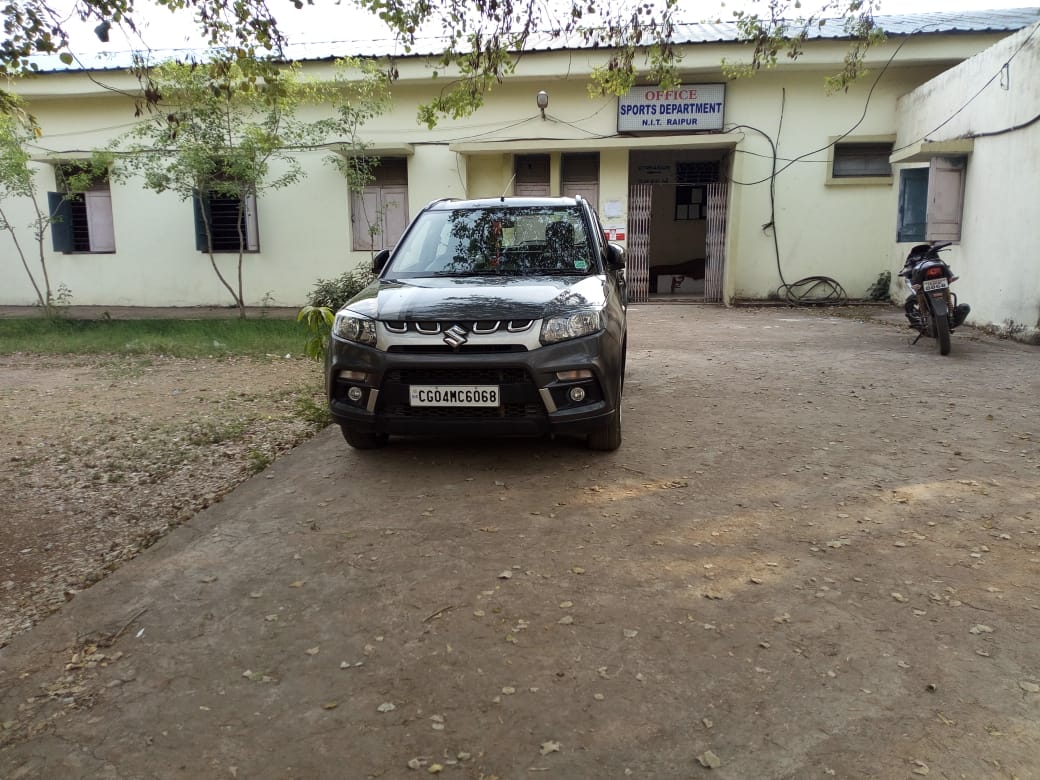 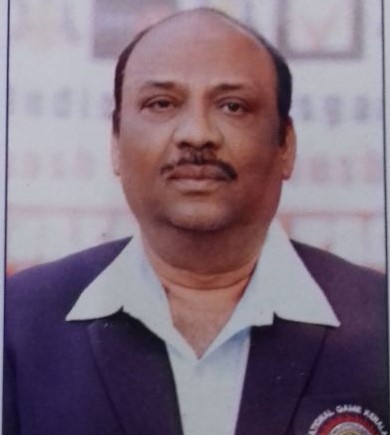       Dr. Alok Dubey             SAS Officer      Department of sports            NIT RaipurEmail:-akdubey.nit@gmail.comMob:-9424214850 The department provides and maintains the sports facilities required by the students and the staff.The outdoor stadium has a 400M track. The cricket ground here hosts matches for the city league.  The campus is dotted with one football grounds, one kho-kho court, one handball court,  one hockey field, two volleyball courts, one  basketball courts, one  tennis courts and two  badminton courts. Besides each hostel has separate playgrounds and indoor games such as table tennis and carromsThe Fitness Centre Which Also Has A Wooden Flooring Houses Many Exercise Machines Such As Multi-Station Gym, Tread Mill, Stairs,  Rowing Machine, Exercycle And So On. These Are Used By The Students, Staff And Other Residents Of The Campus. Activities of the Section include Encouraging   student participation in Inter-Year, Inter- Department, Inter-NIT and other open tournaments in the country.Organizing Inter-Department tournaments (SAMAR), Inter-NIT coaching camps and open tournaments in various sports and games.Organizing   tournaments for Teaching and Non-Teaching staff.                                                       Achievements                                                           2018/2019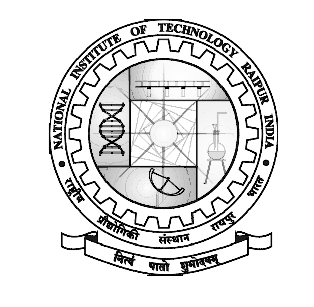  DEPARTMENT OF SPORTSNATIONAL INSTITUTE OF TECHNOLOGY RAIPURG. E. Road, Raipur, 492010 C. Gjk"Vªh; izkS|ksfxdhlaLFkkujk;iqj]Tkh- bZ- jksM] jk;iqj] 492010 N-x-Phone: (0771) 2255475, Fax: (0771) 2254600, Website: nitrr.ac.in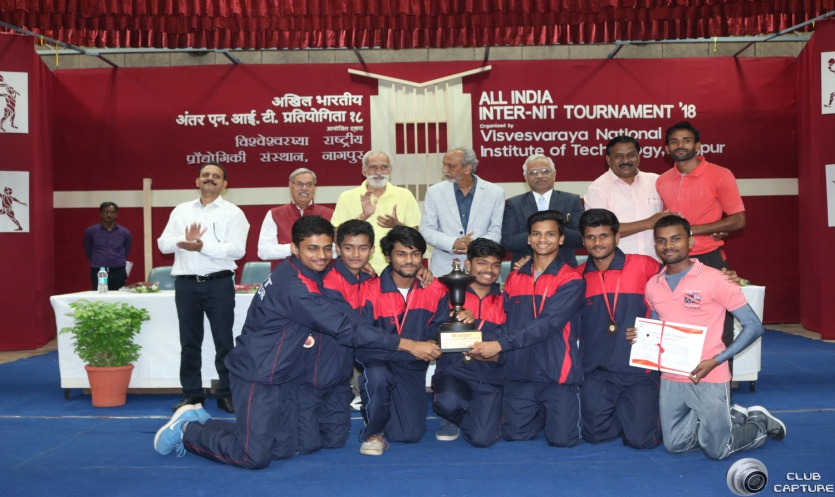 All india inter nit tournament nit vnit Nagpur 28-9-18 to 2-10-18 boys yoga   Gold medal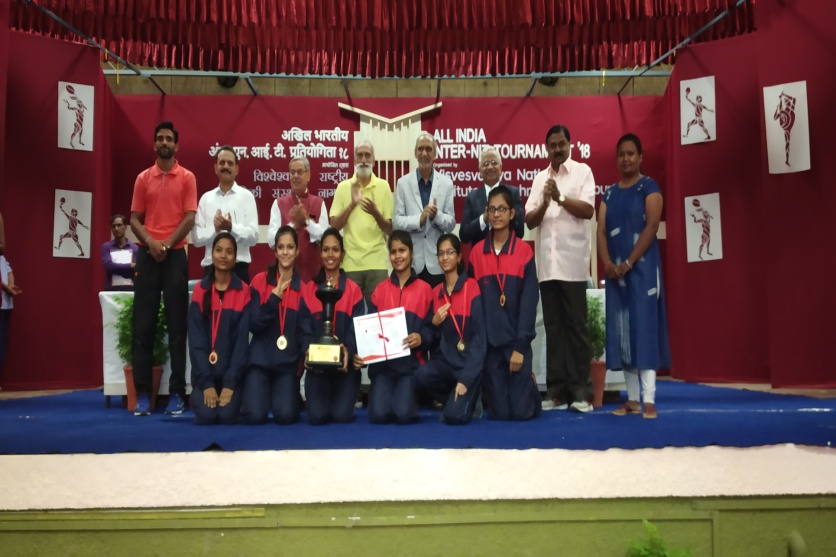 All india inter nit tournament nit vnit Nagpur 28-9-18 to 2-10-18 girls yoga   Gold medal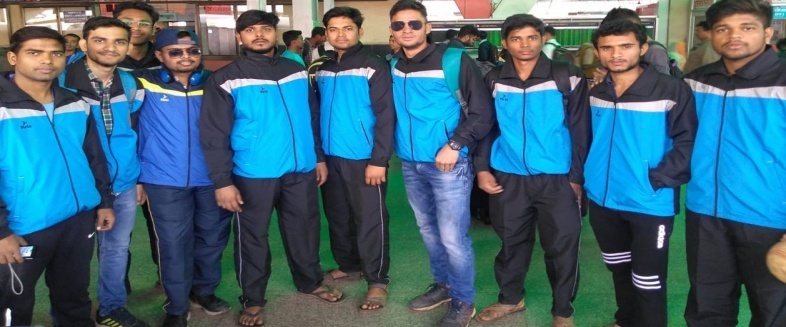 All India Inter Nit Tournament Nit Surathkal 11-01-2018 to 14-01-2018Boys Handball 2nd Runner up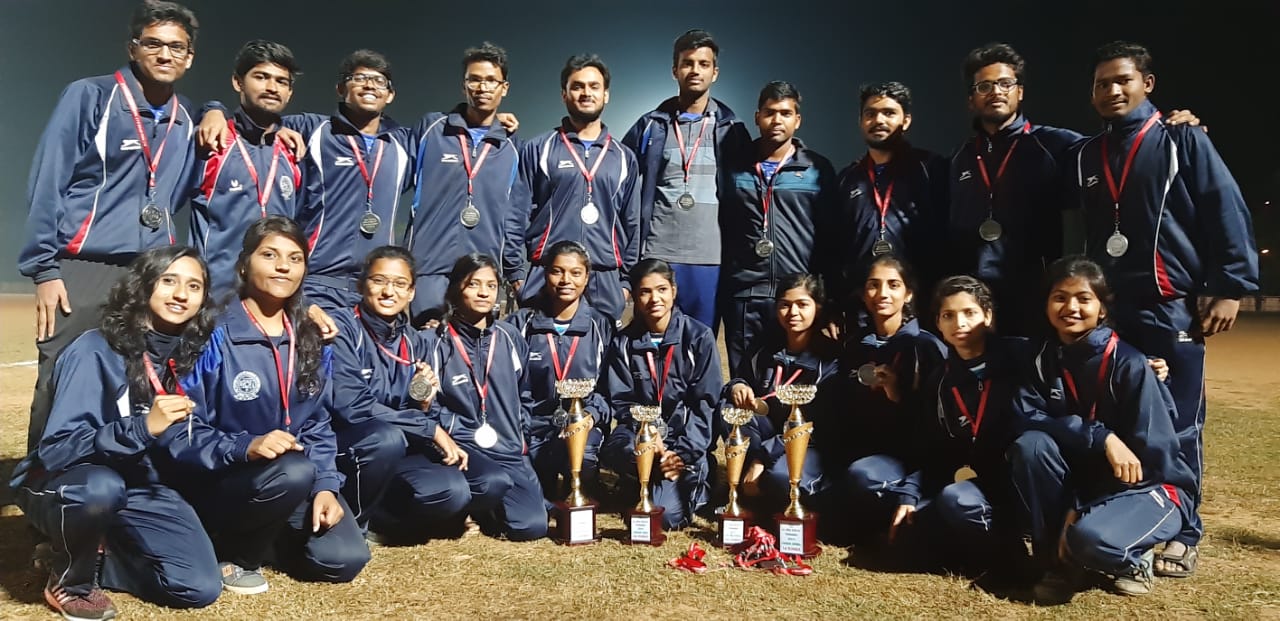 All India Inter Nit Tournament Nit rourkela 25-01-2019 to 27-01-2019Boys kho kho 1st  Runner upGirls kho kho 2nd  runner up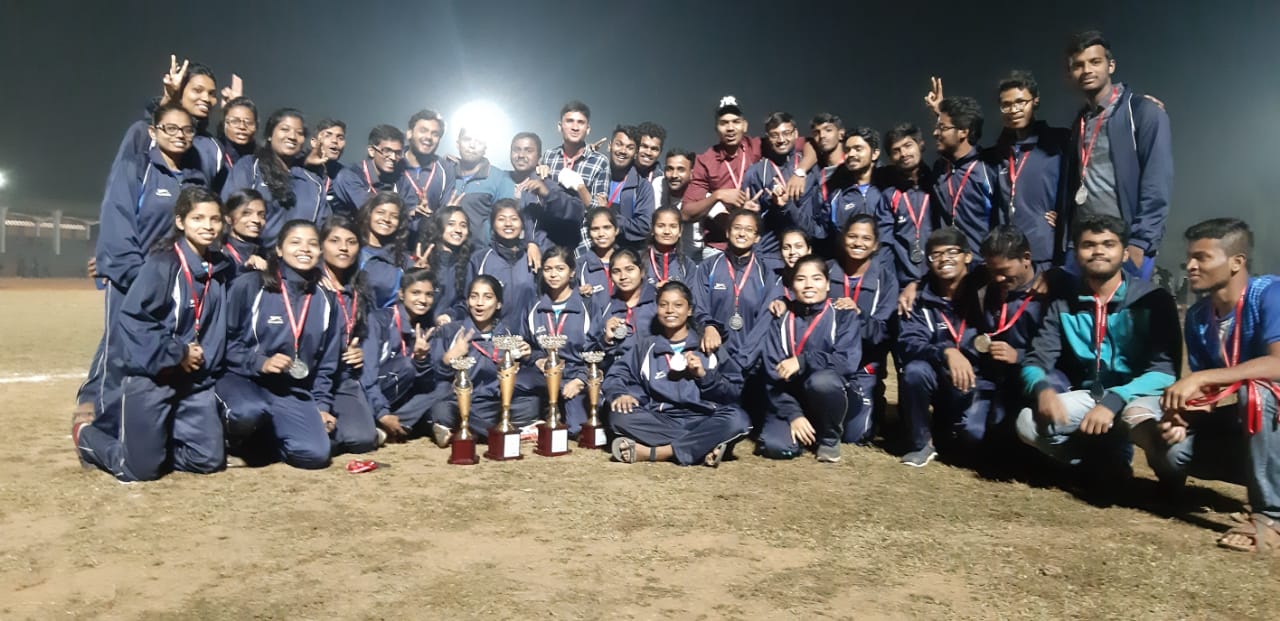 All India Inter Nit Tournament Nit rourkela 25-01-2019 to 27-01-2019Girls kabaddi 1st  Runner upBoys kabaddi 1st  runner up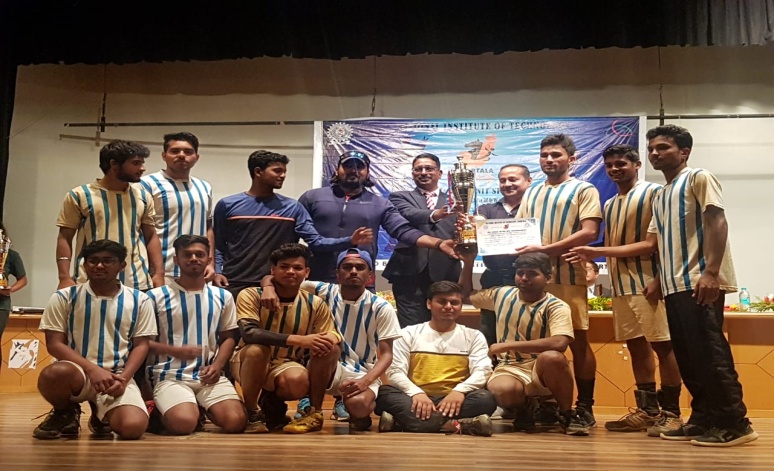 All india inter nit tournament nit Agartala 07-03-2019 to 09-03-2019 handball boy’s 1st runner up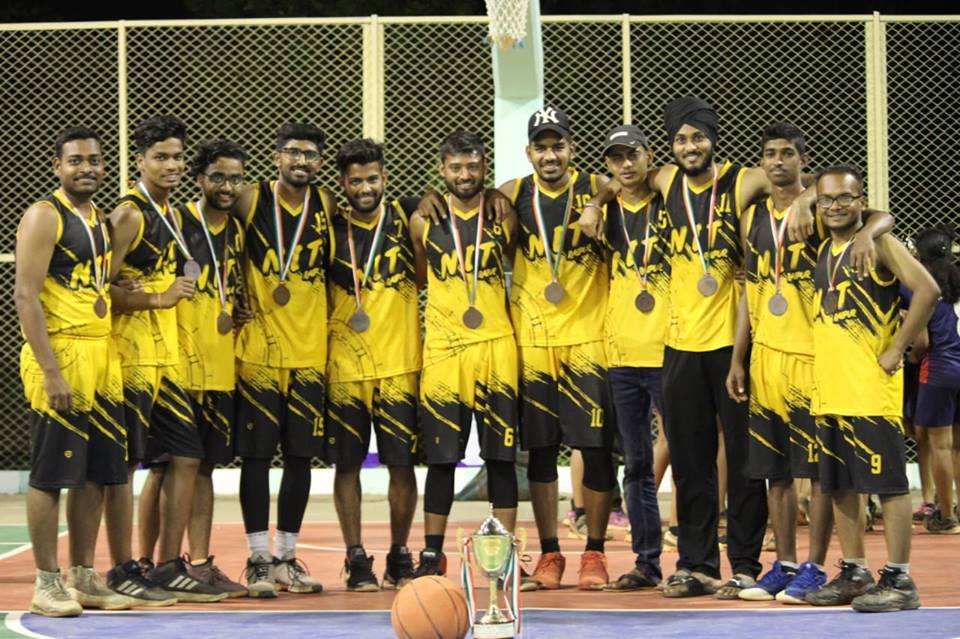 All India Inter Nit Tournament Nit rourkela 20-02-2019 to 23-02-2019Boys BASKETBALL 2nd runner up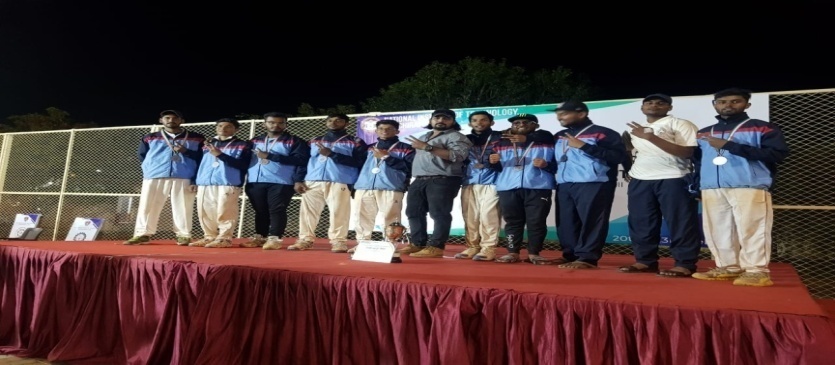 All india inter nit tournament nit trichi 20/01/2019 cricket  boy’s 2nd runner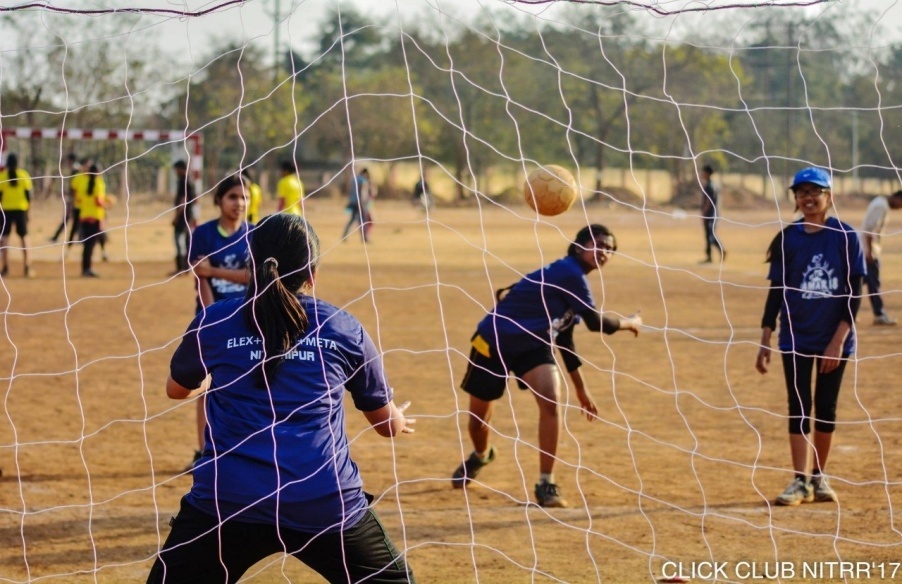 SATART THE GAME OF SAMAR  2019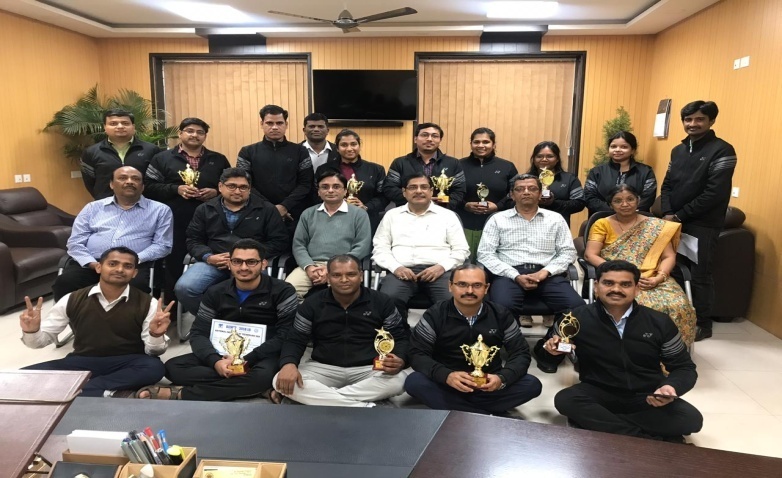 All India Inter NIT FACULTY Tournament NIT  GOA 7-12-2018 to       9-12-2018TT WINNEROVERALL 3RD POSITION